Pharmacy Inbound Electronic Prescription Controlled Substance Version 5.0VistA Patch # PSD*3.0*89 Installation Guide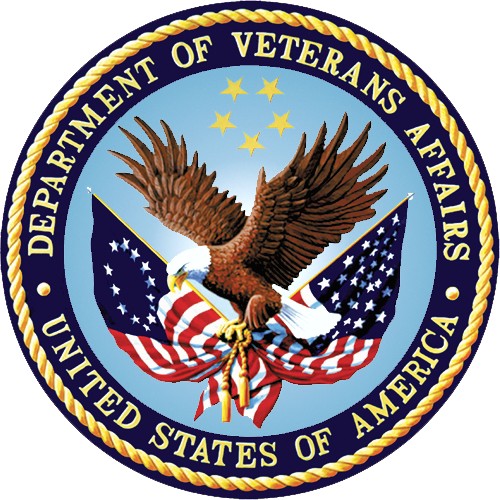 November 2021Version 1.0Department of Veterans AffairsOffice of Information and Technology (OI&T)Revision HistoryTable of ContentsIntroductionThis document describes how to deploy and install the Pharmacy Inbound Electronic Prescription Controlled Substance v5.0 VistA Patch (PSD*3.0*89).The purpose of this plan is to provide a single, common document that describes how, when, where, and to whom the IEP patch PSD*3.0*89 will be deployed and installed, as well as how  it is to be backed out and rolled back, if necessary. The plan also identifies resources, communications plan, and rollout schedule. Specific instructions for installation, back-out, and rollback are included in this document.DependenciesPatch PSD*3.0*89 possesses a direct application dependency on the VistA OutpatientPharmacy (OP) v.7.0 application and Controlled Substance v3.0 application. Patches PSO*7*617, PSD*3*73, and PSD*3*83 are required  to be installed before PSD*3.0*89.ConstraintsThere are no constraints for patch PSD*3.0*89.Roles and ResponsibilitiesThis section outlines the roles and responsibilities for managing the deployment of the patch PSD*3.0*89.Table 1: Deployment, Installation, Back-out, and Rollback Roles and ResponsibilitiesDeploymentPatch PSD*3.0*89 is being released as part of the Pharmacy Inbound Electronic Prescription Controlled Substance v5.0 enhancement along with patch PSO*7.0*617. Patches PSO*7.0*617 and PSD*3.0*89 will be distributed via the FORUM Patch Module and may be deployed at any site without regard to deployment status at other sites.TimelineThe deployment and installation is scheduled to run for a period of thirty days, as depicted in the Master Deployment Schedule.Table 2: Master Deployment ScheduleDeployment TopologyPatch PSD*3.0*89 will be released to all VistA sites.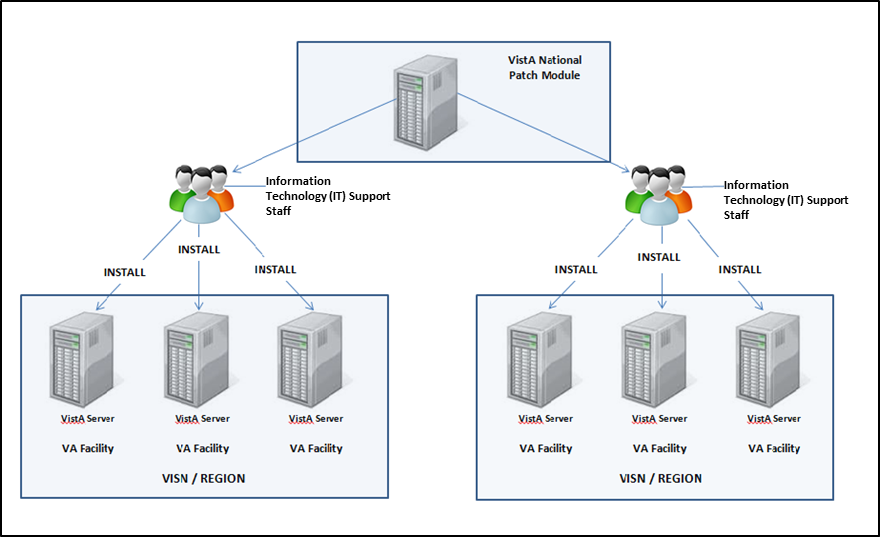 Figure 1: Deployment Topology (Targeted Architecture)Site Information (Locations, Deployment Recipients)During IOC testing, patch PSD*3.0*89 will be deployed at the following sites:VA Honolulu Regional OfficeHealth Administration Center (Meds by Mail)Indianapolis, IN VA Medical CenterCentral Texas, Temple VA Medical Center PharmacyErie, PA VA Medical CenterPSD*3.0*89 will be delivered to the Information Technology (IT) support staff responsible for the VistA installation at those sites. The software will be installed in the IOC test and production environments.After National Release, Patch PSD*3.0*89 will be deployed at all sites running the Outpatient Pharmacy v.7.0 application.Site PreparationTo prepare for the site, patches: PSO*7*617, PSD*3*73, and PSD*3*83 are required to be installed before PSD*3.0*89.ResourcesDeployment of Patch PSD*3.0*89 requires an up-to-date VistA environment running theControlled Substance v3.0 application, as well as designated IT support available to perform the patch installation.Facility SpecificsThere are no facility-specific deployment or installation features of patch PSD*3.0*89.HardwarePatch PSD*3.0*89 does not require additional hardware capabilities other than what is currently used by a VistA installation at the sites.SoftwareThe following table describes software specifications required at each site prior to deployment.Table 3: Software SpecificationsPlease see the Roles and Responsibilities table in Section 2 for details about who is responsible for preparing the site to meet these software specifications.CommunicationsNo notifications are required for deployment of patch PSD*3.0*89 other than the patch description released through Forum.3.2.4.1 Deployment/Installation/Back-Out ChecklistSites should fill out the table below indicating who performed an activity and when it was performed prior to installation.Table 4: Deployment/Installation/Back-Out ChecklistInstallationPre-installation and System RequirementsAccess to the National VA Network and to the local network of each site is required to perform the installation, as well as the authority to install patches.Pre/Post Installation OverviewThere are no pre-installation or post-installation steps for this patch.Platform Installation and PreparationPatch PSD*3.0*89 does not require any platform installation or preparation.Download and Extract FilesThe documentation, described in the table below, will be in the form of Adobe Acrobat files. Documentation can be found on the VA Software Documentation Library at: http://www.va.gov/vdl/.  Documentation can also be found at REDACTED.Table 5: Installation DocumentationDatabase CreationNo new database is required for patch PSD*3.0*89.Installation ScriptsNo installation scripts are required for installation of patch PSD*3.0*89.Cron ScriptsNo Cron scripts are required for installation of patch PSD*3.0*89.Access Requirements and Skills Needed for the InstallationAccess to the National VA Network and to the local network of each site to receive patch PSD*3.0*89 is required to perform the installation, as well as the authority to install patches.Knowledge of, and experience with, the Kernel Installation and Distribution System (KIDS) software is required. For more information, see Section V, Kernel Installation and Distribution System, in the Kernel 8.0 & Kernel Toolkit 7.3 Systems Management Guide.Installation ProcedureThis patch may be installed with users on the system, but it is recommended that it be installed during non-peak hours to minimize potential disruption to users. Staff should not be processing prescriptions while patch is being installed. This patch should take less than 5 minutes to install.There are no Menu Options to disable.Distribution Load:Load the KIDS Distribution from the Packman Message using the Packman function "Install/Check Message."From the Kernel Installation and Distribution System Menu, select    the Installation Menu.  From this menu, you may elect to use the    following options. When prompted for the INSTALL NAME enter:      PSD*3.0*89Backup a Transport Global - This option will create a backup build of patch    components.  Respond “BUILD” at the “Select one of the following: B              Build or R Routines” prompt.   **THIS IS CRITICAL TO ACCURATE PATCH           BACKUP ON YOUR SYSTEM. **Compare Transport Global to Current System - This option will allow you to view all   changes that will be made when this patch is installed.  It compares all components of this patch (routines, DDs, templates, etc.).Verify Checksums in Transport Global - This option will allow you to ensure the  integrity of the routines that are in the  transport global.KIDS Installation:Install the patch using the KIDS Installation Menu action      "Install Package(s)" and the install name PSD*3.0*89.Respond "NO" at the "Want KIDS to INHIBIT LOGONs during the install?" prompt.Respond "NO" at the "Want to DISABLE Scheduled Options,                  Menu Options, and Protocols?" prompt. The KIDs install should take less than 1 minute.Patch VerificationKernel Installation & Distribution System-> Utilities-> Install. File Print option can be used to check for any errors plus the status of the install being Completed.Post-Installation InstructionsThere are no post-installation steps for this patch.Routine InformationThe second line of each of these routines now looks like: ;;3.0;CONTROLLED SUBSTANCES;**[Patch List]**;Feb 13,1997;Build 18The checksums below are new checksums, and can be checked with CHECK1^XTSUMBLD.Routine Name: PSDDSOR    Before: B86052358   After:B114292387  **40,42,45,67,73,89**Routine Name: PSDDSOR1    Before: B34383843   After: B41609547  **40,67,73,83,89**Routine Name: PSDDSOR2    Before: B23181227   After: B68638251  **40,42,45,73,89**Database TuningNo database tuning is required before or after deployment of PSD*3.0*89.Back-Out ProcedureBack-Out StrategyThe development team recommends that sites log a help desk ticket if it is a nationally released patch; otherwise, the site should contact the product development team directly for specificsolutions to their unique problems.Back-Out ConsiderationsThe back-out should only be done if the local facility management determines that the Patch PSD*3.0*89 is not appropriate for that facility and should only be done as a last resort.Back-Out CriteriaLocal Facility Management would need to determine patch PSD*3.0*89 is not appropriate for their facility.Back-Out RisksBy backing out PSD*3.0*89, the local facility will not have the use of enhanced report features for eRx controlled substance prescriptions.Authority for Back-OutLocal Facility Management has the authority to back-out patch PSD*3.0*89.Back-Out ProcedureThe Back-out Procedure consists of restoring the routines introduced by the Patch PSD*3.0*89. Ensure the ‘Backup a Transport Global’ step in section 4.8 of this document is followed, so a backup of all the routines is available.The backout procedure for this patch should only occur when there is concurrence from the Enterprise Product Support and Inbound ePrescribing development teams, because ofthe complexity and risk involved in a backout. Normal installation back-up using KIDS  will back up only Mumps routines. For all non-routine components of this build, Enterprise Product Support will have a build available if needed. The back-out is to be performed by persons with programmer-level access.Rollback ProcedureThere is no data associated with patch PSD*3.0*89.DateVersionDescriptionAuthor11/20211.0Initial draftLiberty ITIDTeamPhase / RoleTasksProject Phase (See Schedule)1Field Operations (FO), Enterprise Operations (EO), or Enterprise Program Management Office (EPMO) (depending upon project ownership)DeploymentPlan and schedule deployment (including orchestration with vendors)Deployment2FO, EO, or EPMO(depending upon project ownership)DeploymentDetermine and document the roles and responsibilities of those involved in the deployment.Design/Build3FO, or EODeploymentTest for operational readinessDesign/Build4FO or EODeploymentExecute deploymentDesign/Build5FO or EOInstallationPlan and schedule installationDeployment6Regional Project Manager (PM)/ Field Implementation Services (FIS)/ Office of Policy and Planning (OPP) PMInstallationEnsure authority to operate and that certificate authority security documentation is in placeDesign/Build7Regional PM/FIS/OPP PM/ Nat’l Education & TrainingInstallationsCoordinate trainingDeployment8FO, EO, or Product Development (depending upon project ownership)Back-outConfirm availability of back- out instructions and back-out strategy (what are the criteria that trigger a back-out)Deployment9FO, EO, or Product Development (depending upon project ownership)Post DeploymentHardware, Software and System SupportMaintenanceVIP BuildDelivery DatesN/ARequired SoftwareMakeVersionConfigurationManufacturerOtherOutpatient Pharmacy7.0StandardVHAControlled Substance3.0StandardVHAActivityDayTimeIndividual who completed taskDeploy -The Deploy activity is performed when the patch is sent to site(s) by the National Patch Module or Release Agent.Install - The Install activity is performed when the patch is installed at the site(s).Back-Out - The optional Back-Out activity is performed in the event the patch must be uninstalled, or removed, from the site(s).TitleFile NameFTP ModeCONTROLLED SUBSTANCES (CS) TECHNICAL MANUALPSD_3_P89_TM.docxPSD_3_P89_TM.pdfBinaryCONTROLLED SUBSTANCES (CS) SUPERVISOR’S USER MANUALPSD_3_P89_UM_SUPV.docxPSD_3_P89_UM_SUPV.pdfBinaryRelease NotesPSD_3_P89_RN.docxPSD_3_P89_RN.pdfBinaryIGPSD_3_P89_IG.docxPSD_3_P89_IG.pdfBinary